OR.272.17.2021 					Lwówek Śląski, 30.04.2021r.ZAPYTANIE OFERTOWEna opracowanie i konsultacje dokumentu pn. „Strategia Rozwoju Powiatu Lwóweckiego na lata 2021 - 2027”Opis przedmiotu zamówieniaPrzedmiotem zamówienia jest opracowanie i konsultacje dokumentu pn. „Strategia Rozwoju Powiatu Lwóweckiego na lata 2021 - 2027 przy zachowaniu zgodności w tym zakresie z aktualnymi dokumentami strategicznymi lokalnymi i wyższego rzędu, planistycznymi i programowymi szczebla wspólnotowego, krajowego i regionalnego oraz diagnozy, o której mowa w art. 10a ust. 1 ustawy z dnia 6 grudnia 2006 r. o zasadach prowadzenia polityki rozwoju (tekst jedn.: Dz. U. z 2019 poz. 1295 i 2020 r. poz. 1378).Kod Wspólnego Słownika zamówień CPV: 73220000-0 Usługi doradcze w zakresie rozwoju.Zamawiający Powiat Lwówecki z siedzibą w Lwówku Śląskim ul. Szpitalna 4, 59-600 Lwówek Śląski reprezentowanym przez Zarząd Powiatu Lwóweckiego Tel. 75 782 36 50sekretariat@powiatlwowecki.plhttps://powiatlwowecki.pl/e-puap /j3075uhbh4/SkrytkaESPZamawiający jest jednostką samorządu terytorialnego i niniejsze postępowanie prowadzi samodzielnie.Zasady obowiązujące w procesie tworzenia strategii:Zasadę podporządkowania rozwoju powiatu zapewnieniu wysokiej jakości życia i możliwości rozwoju gospodarczego przy minimalizowaniu przekształceń w środowisku przyrodniczym oraz kulturowym.Zasadę bazowania na możliwie pełnej i najlepszej dostępnej wiedzy oraz stosowania metod analitycznych adekwatnych dla przedmiotu badania, mających na celu jak najbardziej rzetelna ocenę uwarunkowań rozwoju gminy oraz wypracowanie celów i kierunków wykazujących wysokie prawdopodobieństwo realizacji, w realiach społeczno-gospodarczych i przestrzennych Powiatu Lwóweckiego.Zasadę jak najbardziej efektywnego gospodarowania zasobami środowiskowymi powiatu, zakładającą przede wszystkim koncentrację zagospodarowania, minimalizację przekształceń terenów rolnych i leśnych, ochronę zasobów środowiska, minimalizację powodowania nowych negatywnych oddziaływań przy maksymalnym niwelowaniu oddziaływań już obecnych, a także dostosowanie skali planowanego zainwestowania do prognoz zmian liczby mieszkańców i prognoz skali inwestycji gospodarczych.Zasadę partycypacji mieszkańców oraz partnerów społeczno-gospodarczych w procesie tworzenia strategii.Zasadę spójności planowanego rozwoju powiatu z uwarunkowaniami i perspektywami rozwoju wynikającymi z funkcjonowania powiatu w systemie społeczno-gospodarczym województwa dolnośląskiego; w szczególności nie dopuszcza się możliwości zaistnienia sytuacji, gdy cele rozwojowe powiatu byłyby sprzeczne z celami rozwoju województwa dolnośląskiego.Zakres realizacji usługi obejmuje w szczególności:Przygotowanie diagnozy sytuacji społecznej, gospodarczej przestrzennej Powiatu, z uwzględnieniem obszarów funkcjonalnych.Zakres diagnozy:Sfera społeczna: demografia, edukacja, kultura, sport, turystyka i rekreacja, pomoc społeczna, opieka zdrowotna, aktywność społeczna, bezpieczeństwo publiczne,Sfera gospodarcza: podmioty gospodarcze i lokalny rynek, rynek pracy,Strefa przestrzenna: przestrzeń i środowisko, Infrastruktura drogowa i dostępność, komunikacyjna, mieszkalnictwo, infrastruktura techniczna,Analiza zdolności inwestycyjnej,Analiza potencjału jakości życia i wyniki badania ankietowego,Analiza SWOT/TOWS.W celu przygotowania diagnozy sytuacji społecznej, gospodarczej i przestrzennej wymagane będzie przeprowadzenie badania ankietowego wśród mieszkańców Powiatu Lwóweckiego.Opracowanie projektu strategii rozwoju, w szczególności:Wnioski z diagnozy,Cele strategiczne rozwoju w wymiarze społecznym, gospodarczym i przestrzennym,Kierunki działań podejmowanych dla osiągnięcia celów strategicznych,Oczekiwane rezultaty planowanych działań, w tym w wymiarze przestrzennym, oraz wskaźniki ich osiągnięcia,Model struktury funkcjonalno-przestrzennej Powiatu Lwóweckiego,Obszary strategicznej interwencji określone w strategii rozwoju województwa wraz z zakresem planowanych działań, Obszary strategicznej interwencji kluczowe dla powiatu, jeżeli takie zidentyfikowano, wraz z zakresem planowanych działań,System realizacji strategii, w tym wytyczne do sporządzania dokumentów wykonawczych,Ramy finansowe i źródła finansowania.Przeprowadzenie procesu konsultacji projektu Strategii Rozwoju Powiatu Lwóweckiego z:sąsiednimi gminami, powiatami i ich związkami,lokalnymi partnerami społecznymi i gospodarczymi,mieszkańcami powiatu,W ramach procesu konsultacji społecznych przewiduje się organizację minimum trzech spotkań informacyjno-konsultacyjnych dostępnych dla ogółu mieszkańców Powiatu Lwóweckiego oraz lokalnych partnerów społecznych i gospodarczych. Z uwagi na pandemię związaną z rozprzestrzenianiem się wirusa COVID-19 do czasu trwania tego stanu Zamawiający dopuszcza możliwość realizacji procesu konsultacji społecznych w formie elektronicznej i/lub zdalnej.Wykonanie raportu ewaluacyjnegoPrzygotowanie raportu ewaluacyjnego z realizacji „Strategii Rozwoju Powiatu Lwóweckiego na lata 2015-2020”, Głównym celem ewaluacji jest zbadanie i ocena procesu wdrażania Strategii z punktu widzenia przyjętych kryteriów ewaluacyjnych w celu usprawnienia tego procesu wraz z rekomendacją ewentualnych udoskonaleń. Wykonawca przyjmie następujące kryteria ewaluacyjne: skuteczność (czy i w jakim stopniu osiągnięto założone cele); efektywność (czy efekty strategii przekładają się na rozwój powiatu oraz konkretne korzyści dla mieszkańców); trafność (czy cele Strategii odpowiadają potrzebom?). Raport z ewaluacji powinien zawierać odpowiedzi na pytania ewaluacyjne: w jakim stopniu cele, priorytety, kierunki działań zapisane i opisane w Strategii zostały zrealizowane w latach?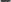 jak w odniesieniu do 2015 roku zmieniła się sytuacja społeczno-gospodarcza Powiatu Lwóweckiego dzięki implementacji Strategii?czy uwarunkowania zewnętrzne wdrażania Strategii zmieniły się i jak wpłynęły na aktualność Strategii?czy określone wskaźniki monitorowania i zdefiniowane cele, priorytety, kierunki działań zostały prawidłowo zidentyfikowane?Informacje na temat obowiązującej Strategii dostępne są pod adresami:https://bip.powiatlwowecki.pl/wiadomosci/1347/wiadomosc/294320/strategia_rozwoju_powiatu_lwoweckiego_na_lata_20152020 Wykonawca jest zobowiązany do:przygotowania pełnej wersji opracowanej Strategii w formie drukowanej w sztywnej oprawie w ilości minimum 5 egzemplarzy,przygotowanie skróconej wersji w formie broszury informacyjnej, prezentującej założenia Strategii, cele strategiczne oraz priorytety rozwojowe,przygotowanie i przekazanie Zamawiającemu materiałów, o których mowa w pkt 5.6.1 i 5.6.2 w formatach .pdf i .docx na nośniku pamięci USB;przygotowanie prezentacji multimedialnej projektu strategii,prezentacji ostatecznej wersji strategii na posiedzeniach komisji oraz sesji Rady Powiatu Lwóweckiego w Lwówku Śląskim,przekazania Zamawiającemu wszelkich praw własności oraz praw autorskich do dokumentu „Strategia Rozwoju Powiatu Lwóweckiego na lata 2021 - 2027” oraz raportu ewaluacyjnego z realizacji „Strategii Rozwoju Powiatu Lwóweckiego na lata 2015-2020”.Il. Termin realizacji zamówieniaTermin realizacji całości zamówienia - do 30 października 2021 roku (opracowanie projektu strategii rozwoju do 30 września 2021 roku).Zamawiający zastrzega sobie prawo nadzorowania i wnoszenia uwag do opracowywanej strategii na każdym etapie jej tworzenia.Zamawiający zastrzega sobie prawo zatwierdzenia ostatecznej wersji strategii.Warunki udziału w postępowaniuZamawiający wymaga, aby Wykonawca:dysponował odpowiednim potencjałem technicznym oraz osobami zdolnymi do wykonania zamówienia, znajdował się w sytuacji ekonomicznej i finansowej zapewniającej wykonanie zamówienia - na potwierdzenie powyższego Wykonawca złoży oświadczenie o treści zgodnej z załącznikiem nr 2;posiadał wiedzę i doświadczenie w realizacji usług będących przedmiotem niniejszego zapytania tj. strategii rozwoju gmin, powiatów, województw, obszarów funkcjonalnych lub programów rewitalizacji, obejmujących swoim zakresem obszar społeczno-gospodarczy gminy/powiatu/województwa lub obszaru funkcjonalnego. Na potwierdzenie powyższego Wykonawca dołączy wykaz zrealizowanych usług (wg wzoru stanowiącego załącznik nr 3), potwierdzających wykonanie w ciągu trzech lat poprzedzających złożenie oferty, a jeśli okres prowadzenia działalności jest krótszy - w tym okresie - co najmniej dwóch takich usług oraz załączy referencje odbiorców tych usług, tj. referencje podmiotów, dla których wykonał usługę w należyty sposób,do realizacji zamówienia wskazał co najmniej jedną osobę z doświadczeniem w realizacji usług będących przedmiotem niniejszego zamówienia strategii rozwoju gminy/powiatu/województwa/obszaru funkcjonalnego. Na potwierdzenie Wykonawca dołączy do oferty dokumenty potwierdzające doświadczenie osoby dedykowanej do realizacji przedmiotu zamówienia np. referencje, dokumenty potwierdzające posiadanie wymaganego doświadczenia.Ocena spełnienia warunków dopuszczających do udziału w postępowaniu odbędzie się na zasadzie „spełnia/nie spełnia” - na podstawie informacji zawartych w złożonych dokumentach i oświadczeniach, tj. zgodnie z zasadą, czy dokumenty zostały dołączone do formularza ofertowego i czy spełniają określone w zapytaniu ofertowym wymagania.III. Sposób przygotowania ofertyDo oferty przedstawionej na formularzu ofertowym stanowiącym załącznik nr 1, należy dołączyć wszystkie wymagane przez zapytanie ofertowe dokumenty, oświadczenia i załączniki:sporządzone przez Wykonawcę opracowanie prezentujące proponowaną przez niego koncepcję / opis / pomysł na proces przygotowania dokumentu strategii oraz propozycję szczegółowego trybu i harmonogramu opracowania projektu strategii rozwoju powiatu, w tym tryb konsultacji, o których mowa w art. 6 ust. 3 ustawy z dnia 6 grudnia 2006 r. o zasadach prowadzenia polityki rozwoju,załącznik nr 2 - wypełnione i podpisane oświadczenie o spełnieniu warunków udziału w postępowaniu,załącznik nr 3 - wykaz zrealizowanych usług/projektów, łącznie z referencjami odbiorców usług,Treść oferty musi odpowiadać treści niniejszego zapytania i obejmować całość przedmiotu zamówienia.Zamawiający nie dopuszcza możliwości składania ofert częściowych i wariantowych.Ofertę złożoną po terminie Zamawiający pozostawi bez rozpatrzenia.Wykonawca ponosi wszelkie koszty związane z przygotowaniem i złożeniem oferty, niezależnie od wyniku postępowania. Zamawiający nie odpowiada za koszty poniesione przez Wykonawcę w związku z przygotowaniem i złożeniem oferty. 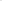 Zamawiający jest uprawniony do poprawienia w tekście oferty oczywistych omyłek pisarskich lub rachunkowych, niezwłocznie zawiadamiając o tym danego Wykonawcę. W terminie 1 dnia od dnia zawiadomienia Wykonawca może nie zgodzić się na poprawienie w treści oferty oczywistych pomyłek pisarskich lub rachunkowych, w takim przypadku jego oferta podlega odrzuceniu.Zamawiający jest uprawniony do wezwania Wykonawcy do uzupełnienia oświadczeń lub dokumentów wymaganych do złożenia wraz z ofertą, wskazanych w zapytaniu ofertowym lub do wezwania Wykonawcy do wyjaśnień w sprawie oświadczeń lub dokumentów złożonych wraz z ofertą, jeśli ich treść budzi wątpliwości w kontekście wymogów zapytania.Opis sposobu obliczania cenyW formularzu ofertowym, którego wzór stanowi załącznik nr 1 do zapytania ofertowego, Wykonawca winien podać cenę netto, % stawkę podatku VAT oraz cenę brutto, z dokładnością do dwóch miejsc po przecinku w złotych polskich.Cena ofertowa ma charakter ryczałtowy i powinna być tak skalkulowana, aby obejmowała wykonanie całości przedmiotu zamówienia opisanego w zapytaniu ofertowym i jego załącznikach, była ceną kompletną, jednoznaczną i ostateczną, uwzględniającą ewentualne rabaty i upusty oraz wszelkie koszty związane z właściwym przygotowaniem i wykonaniem przedmiotu zamówienia.Kryteria wyboru najkorzystniejszej ofertyWybór oferty dokonany zostanie w oparciu o następujące kryteria i ich znaczenie:Cena brutto (C) - waga 90 pkt. (90%)Cena - punkty za kryterium cena oferty brutto zostaną obliczone wg następującego wzoru:C= CNx90%co gdzie: C - oznacza liczbę punktów uzyskanych w kryterium cena oferty brutto (z dokładnością do dwóch miejsc po przecinku), CN - oznacza cenę brutto najtańszej z ofert, Co - oznacza cenę brutto ocenianej oferty. Doświadczenie wykonawcy (D) - waga 10 pkt (10%)Liczba strategii rozwoju gmin, powiatów, województw, obszarów funkcjonalnych lub gminnych programów rewitalizacji wykonanych w okresie trzech lat poprzedzających złożenie oferty.0 punktów1-5:	5 punktów,                     powyżej  5 :	10 punktów Zamawiający udzieli zamówienia Wykonawcy, którego oferta odpowiada wszystkim wymaganiom określonym w niniejszym zapytaniu i została oceniona jako najkorzystniejsza w oparciu o podane kryteria wyboru wg wzoru:Łączna ilość punktów = C + D gdzie:C - punkty przyznane w kryterium „Cena brutto”D - punkty przyznane w kryterium „Doświadczenie wykonawcy”Termin i miejsce składania oraz otwarcia ofert:Oferty elektroniczne za pośrednictwem platformy zakupowej Powiatu Lwóweckiego https://platformazakupowa.pl/pn/sp_lwowekslaski należy składać do dnia 14 maja 2021 r. do godz. 12:00.Do oferty należy dołączyć wszystkie wymagane w SWZ dokumenty.Po wypełnieniu Formularza składania oferty lub wniosku i dołączenia  wszystkich wymaganych załączników należy kliknąć przycisk „Przejdź do podsumowania”.Oferta lub wniosek składana elektronicznie musi zostać podpisana elektronicznym podpisem kwalifikowanym, podpisem zaufanym lub podpisem osobistym. W procesie składania oferty za pośrednictwem platformazakupowa.pl, wykonawca powinien złożyć podpis bezpośrednio na dokumentach przesłanych za pośrednictwem platformazakupowa.pl. Zalecamy stosowanie podpisu na każdym załączonym pliku osobno, w szczególności wskazanych w art. 63 ust 1 oraz ust.2  Pzp, gdzie zaznaczono, iż oferty, wnioski o dopuszczenie do udziału w postępowaniu oraz oświadczenie, o którym mowa w art. 125 ust.1 sporządza się, pod rygorem nieważności, w postaci lub formie elektronicznej i opatruje się odpowiednio w odniesieniu do wartości postępowania kwalifikowanym podpisem elektronicznym, podpisem zaufanym lub podpisem osobistym.Za datę złożenia oferty przyjmuje się datę jej przekazania w systemie (platformie) w drugim kroku składania oferty poprzez kliknięcie przycisku “Złóż ofertę” i wyświetlenie się komunikatu, że oferta została zaszyfrowana i złożona.Szczegółowa instrukcja dla Wykonawców dotycząca złożenia, zmiany i wycofania oferty znajduje się na stronie internetowej pod adresem:  https://platformazakupowa.pl/strona/45-instrukcjeOtwarcie ofert nastąpi Starostwie Powiatowym w czym będzie mógł uczestniczyć Wykonawca w siedzibie Zamawiającego, Starostwo Powiatowe w Lwówku Śląskim, ul. Szpitalna 4, sala nr 217 w dniu 14 maja 2021 roku o godz. 12:15.IV. Istotne postanowienia umowyWykonawca zobowiązuje się do uzyskania we własnym zakresie i na własny koszt wszystkich materiałów i innych informacji niezbędnych do prawidłowego wykonania przedmiotu umowy.Wykonawca zobowiązany jest do zapłaty Zamawiającemu kar umownych w następujących przypadkach:- za zwłokę w wykonaniu przedmiotu umowy - w wysokości 1% wynagrodzenia umownego za każdy dzień zwłoki liczonej od terminu określonego w rozdziale Il pkt 1, - za zwłokę w wykonaniu projektu strategii rozwoju- w wysokości 1% wynagrodzenia umownego za każdy dzień zwłoki liczonej od terminu określonego w rozdziale Il pkt 1,- za zwłokę w usuwaniu wad i usterek w przedmiocie zamówienia, stwierdzonych przy odbiorze lub ujawnionych w okresie rękojmi - w wysokości 0,5% wynagrodzenia umownego - - za każdy dzień zwłoki, liczony od terminu wyznaczonego przez Zamawiającego na usunięcie wad i usterek, - z tytułu odstąpienia przez Zamawiającego od umowy z przyczyn zależnych od Wykonawcy w wysokości 25% wynagrodzenia umownego,z tytułu odstąpienia przez Wykonawcę od umowy z przyczyn niezależnych od Zamawiającego - w wysokości 10% wynagrodzenia umownego.Płatność za wykonanie przedmiotu zamówienia podzielona będzie na dwie transze:60% po przygotowaniu projektu „Strategii Rozwoju Powiatu Lwóweckiego na lata 2021 - 2027” (po podpisaniu protokołu odbioru),40% po uchwaleniu Strategii Rozwoju przez Radę Powiatu Lwóweckiego.Płatności nastąpią w terminie 30 dni od daty złożenia w siedzibie Zamawiającego prawidłowo wystawionej faktury VAT.Warunki zmiany umowyW umowie w toku jej realizacji mogą być wprowadzane zmiany dotyczące:- zmian w podatku VAT - wynikających ze zmiany przepisów,- zmian w zakresie osób wykonujących zamówienie - w przypadkach losowych, w których dalsze wykonywanie zamówienia przez osoby dotychczas wskazane do jego realizacji nie jest możliwe z przyczyn niedających się wcześniej przewidzieć i uniemożliwiających tym osobom dalsze wykonywanie umowy.- zmian w zakresie terminu realizacji umów lub terminów realizacji poszczególnych prac lub etapów harmonogramu prac przewidzianych umową - jeżeli z przyczyn niezawinionych przez żadną ze stron, wykonanie umowy w terminie w niej przewidzianym nie jest możliwe, d) - - - - zmian przedmiotowych umowy - jeżeli konieczność ich wprowadzenia wynika ze specyfiki projektu i umowy lub nie dała się wcześniej przewidzieć w chwili zawierania umowy, pomimo zachowania należytej staranności, a przedmiotowa zmiana ma charakter istotny i celowy z punktu widzenia celów lub założeń projektu/umowy,- zmian w zakresie wynagrodzenia Wykonawcy lub ceny w zakresie wynikającym lub związanym z koniecznymi zmianami przedmiotowymi lub osobowymi lub zmianą terminów realizacji umowy lub zmian zakresu przedmiotowego,- wynikające ze zmiany jakichkolwiek rozporządzeń, przepisów dokumentów, będących następstwem zmian wprowadzonych w umowach pomiędzy Zamawiającym, a inną niż Wykonawca stroną, o ile będą one miały wpływ na realizację umowy,- inne przyczyny i okoliczności zewnętrzne niezależne od Zamawiającego i Wykonawcy, skutkujące niemożliwością realizacji przedmiotu umowy, których nie można było przewidzieć w chwili zawierania umowy, pomimo zachowania należytej staranności.Wszelkie zmiany umowy wymagają formy pisemnej pod rygorem nieważności.Informacje dodatkoweZamawiający zastrzega sobie prawo odstąpienia od zawarcia umowy na realizację przedmiotu umowy bez podawania przyczyny.Zamawiający zastrzega sobie możliwość unieważnienia niniejszego postępowania w każdym przypadku bez podania przyczyny.Strony zobowiązują się do zachowania tajemnicy, nieprzekazywania osobom trzecim oraz niewykorzystywania do własnych celów lub w interesie osób trzecich, wszelkich danych i informacji (nieujawnionych do publicznej wiadomości), otrzymanych lub pozyskanych w związku z zawarciem i wykonywaniem niniejszej usługi.Wykonawca pozostaje związany ofertą przez okres 30 dni, bieg terminu rozpoczyna się z upływem terminu składania ofert. W uzasadnionych przypadkach, na co najmniej 3 dni przed upływem terminu związania ofertą Zamawiający może zwrócić się do Wykonawców o wyrażenie zgody na przedłużenie tego terminu o oznaczony okres nie dłuższy jednak niż 30 dni.Komunikacja pomiędzy Zamawiającym a Wykonawcami, w szczególności dotycząca wyjaśniania treści zapytania ofertowego, odbywać się będzie za pośrednictwem platformy zakupowej.V. Osoba do kontaktu:Dawid Kopeć – Naczelnik Wydziału Rozwoju, Integracji Europejskiej i Promocji Starostwa Powiatowego w Lwówku Śląskim, tel. 75 7822149 wewn.120, email: promocja@powiatlwowecki.plZałączniki:załącznik nr 1 - wzór formularza ofertowego załącznik nr 2 - oświadczenie o spełnieniu warunków udziału w postępowaniu załącznik nr 3 - wykaz zrealizowanych usług wraz z referencjami załącznik nr 4 - wzór oświadczenia wykonawcy w zakresie wypełnienia obowiązków informacyjnych przewidzianych w art. 13 lub art. 14 rozporządzenia Parlamentu Europejskiego i Rady (UE) 2016/679 z dnia 27 kwietnia 2016 r.- „RODO”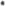 